 МБОУ СО Скородумовская школаКаменского района Ростовской областиОткрытый урокпо теме:« Вычитание из числа 10»                                                                          Подготовила и провела                                                                   учитель начальных классов                                             О. В. АнтоноваТема: « Вычитание из числа 10»Цель урока:  познакомить обучающихся с приёмом вычитания из числа 10.Задачи урока: Образовательные:  отрабатывать  изученные вычислительные приёмы сложения и вычитания, навыки счёта в пределах 10; использовать математическую терминологию при составлении и чтении математических равенств; решать задачи, изученных видов; моделировать задачу с помощью схематических рисунков; Развивающие: развивать  творческие способности поискового характера и речь; логическое мышление;Воспитательные: воспитывать интерес к предмету,  самостоятельность,  трудолюбие, взаимоуважение.Планируемые метапредметные результаты: Личностные УУД: положительное отношение к учению; понимать необходимость сотрудничества с учителем, готовность к взаимодействию с ним и к дружескому взаимопониманию; понимать необходимость товарищеского сотрудничества с одноклассниками, готовности к взаимодействию и взаимопониманию.Познавательное УУД: самостоятельное  выделение и формулирование познавательной цели; обеспечить условия для усвоения всеми учащимися приёма вычитания из числа 10; умение решать задачи на разностное сравнение.Регулятивное УУД: контроль в форме сличения способа действия и его результата с заданным эталоном с целью обнаружения отклонений и отличий от эталона; формировать умения удерживать цель деятельности до получения ее результата, умения оценивать  результат своей деятельности, самоконтроль процесса и результата деятельности .Коммуникативное УУД: формировать умения быстро и правильно ориентироваться в условиях речевого общения, правильно планировать свою речь, отвечать на вопросы, связно высказывать суждения по изучаемому материалу; взаимодействовать с одноклассниками в ходе игры, работы в  парахМетоды и приемы: объяснительно – иллюстративный,  словесный метод,  частично - поисковый  метод, самопроверка.Формы работы: фронтальная, индивидуальная, парная.Тип урока: урок открытия новых знанийСредства обучения: М.И.Моро, С.И. Волкова, С.В. Степанова  «Математика» учебник для 1-го класса часть 2; карточки для индивидуальной и парной работы.Ход урока1.  Самоопределение  к учебной деятельности (мотивация)  а) Учитель зачитывает стихотворение:Встало солнышко давно.
Заглянуло к нам в окно.
Нас оно торопит в класс.
Математика у нас!б) Определяет готовность к уроку.- Ну-ка проверь, дружок,Ты готов начать урок?Всё на месте, всё в порядке,Ручка, книжка и тетрадка?Все ли правильно сидят?Все внимательно глядят?Тут затеи и задачи.Игры, шутки, всё для вас!Пожелаем всем удачи!За работу, в добрый час!Приступаем к работе.Гимнастика для пальчиков Откройте тетради, запишите дату 29  января, слова «Классная работа».2. Мотивация к учебной деятельности посредством анализа девиза урока.- Ребята, девизом нашего урока будет русская народная пословица  «Не стыдно не знать  Стыдно не учиться!» – Как вы понимаете  её смысл ?- Какой мы сделаем вывод?  (Если ты что-то не понял на уроке, не бойся, переспроси учителя, он объяснит тебе еще раз, а если ты не спросишь, так и не поймешь ту тему, которую он объяснял и через какое-то время забудешь совсем).- А сейчас отгадайте загадкуВесь день она спит, ну а ночью летает.
Своими большими глазами сверкает.
Ее острый слух и внимательный взгляд
Разыщут в траве лягушат и мышат.
Вращается кругом её голова
И скажет: “Угу” нам лесная …- К нам на урок прилетела сова и  предлагает вам совершит математическое путешествие.- Сова предлагает начать путешествие.3. Актуализация знаний (устный счёт).- Математики должны быть внимательными, находчивыми и уметь быстро считать. Давайте покажем, что мы настоящие математики. (работа в парах) – Найдите на картинках все цифры от 1 до 10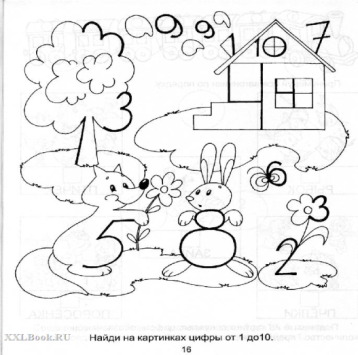 - А теперь потренируем наш ум.Игра  « Помоги Совушке»  1 ученик отвечает. При правильном ответе дети хлопают, а если не правильно молчат.                4+3=                10 – 5=                7+3=                6-5=                3+3=                8-5=Что общего в выражениях первого столбика? Как называются компоненты при сложении?Что общего в выражениях второго столбика? Как называются компоненты при вычитании?Минутка чистописания.Подготовка учащихся к изучению нового материала.1. Повторение состава числа 10.2. Учитель предлагает детям загадки. При этом, называя отгадки, учащиеся повторяют состав числа 10.(домик для 10 на доске)1 .Вот восемь зайчатПо дорожке идут.За ними вдогонкуДвое бегут.Так сколько ж всегоПо дорожке леснойТоропится в школуЗайчишек зимой?               (8+2=10 (з.).) 2. Пошла курица гулять,        Беспокоится их матьСобрала своих цыплят.        И не может сосчитать.Семь бежали впереди,        – Сосчитайте-ка, ребята,Три остались позади.        Сколько было там цыпляток? (7+3=10 (ц.).)3. Ниночка рисует дом,Окон очень много в нем.Тут их шесть, четыре там.Посчитай все окна сам.(6+4=10 (ок.).)       4. Шла лисица вдоль тропинкиИ несла грибы в корзинке:Пять опят и пять лисичекДля лисят и для лисичек.– Сколько всего грибов несла лисица? (5+5=10 (гр.).)- А сейчас покажите, как вы взяли ручку, положите тетрадь с наклоном и Запишите три раза число 10. Возьмите  карандаш и обведите то число, которое получилось у вас наиболее правильным4. Открытие детьми новых знаний. Проблемная ситуация. Постановка учебной задачи.  - Дети, на уроке технологии, делали красивые закладки для книг. Сколько геометрических фигур должно быть наклеено на закладке? ( 10)- Сколько кругов наклеено? ( 8)- Сколько кругов еще осталось наклеить? ( 2)- Значит 10 – это 8 и сколько? ( 10 – это 8 и 2)- Сколько получится, если из 10 вычесть 8? ( 2)  -Какое правило нам поможет составить равенство и вычислить?(Если из суммы отнять одно слагаемое, получается другое)- А сейчас откройте учебники на стр. 34 и посмотрите вторую закладку, которую делали дети. Сколько квадратов уже наклеено на закладке? ( 7)- Сколько еще квадратов осталось наклеить? ( 3)- Значит, 10 – это 7 и сколько? ( 3)- Сколько получится, если из 10 вычесть 7? ( 3) - Посмотрите, а  сколько треугольников на третьей закладке? ( 6)- Сколько еще треугольников надо наклеить?  ( 4) - Значит, 10 – это 6 и сколько? (4) - Предположите, чем мы будем заниматься на уроке? Ответы детей.- Попробуйте сформулировать тему урока. ( Вычитание из числа  10 ) 5. Первичное закрепление изученного материала.  Выполнение № 1 – решение примеров коллективно с проговариванием по цепочке 3 столбика.4 столбик – выполняют самостоятельно. ( 1 ученик РАБОТАЕТ у доски, остальные в тетрадях. )6. Физминутка. « День – ночь»7. № 2 – решение задачи Учащиеся читают задачу 2 (с. 32 учебника, часть 2).– Является ли прочитанный вами текст задачей? (Да.)– Докажите.– Прочитайте условие.– О чем в задаче спрашивается?– Каким действием будете решать задачу? (Сложением.)– Почему? (Потому что в соседнем доме на 3 этажа больше.)– Запишите решение. (5 + 3 = 8 (эт.).)– Дайте ответ на вопрос задачи.8. - А сейчас поиграем в игру «Магазин».  (работа в паре)- Я  предлагаю вам  совершить покупки. У вас на двоих имеется 10 рублей. Вам надо купить одну вещь и подсчитать сдачу, которая у вас останется. 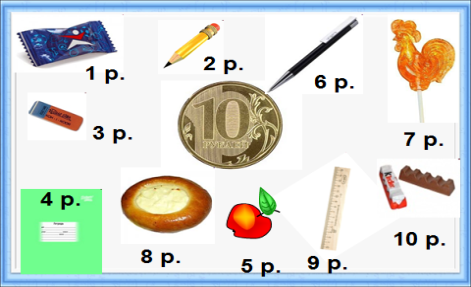 9. Рефлексия.- Наш урок подходит к концу. А в конце  принято подводить итоги и делиться впечатлениями.- Какая была тема нашего урока?( Вычитание из числа 10 ) - Что нового узнали на уроке? - Ребята, у вас на столах лежат магнитики со смайликами. С помощью них мы оценим свою работу на уроке. Прикрепите их к тому высказыванию, которое больше всего для вас подходит.  1. Урок полезен, всё понятно.2.  Лишь кое-что чуть-чуть неясно.3.  Ещё придётся потрудиться.4. Да, трудно всё-таки учиться! - Молодцы, ребята! Мне было с вами сегодня очень приятно работать. 109876510